Kallelse till årsstämma Tyresö Dyviksudds Tomtägareförening
Datum: Söndagen 20160619Tid: 13:00Plats: Tyresö Slotts WärdshusHej grannar!Det är dags för årets stämma för medlemmarna i Tyresö Dyviksudds Tomtägareförening! Vi träffas på Tyresö Slotts Wärdshus och på angiven tid börjar med en stunds information om vad som har hänt under året och därefter hålls den formella stämman där beslut tas i förekommande fall. Föreningen bjuder på fika.I år är Tommy Blom sammankallande för gruppen som håller i Midsommarfirandet. De som vill engagera sig i firandet kan kontakta Tommy på 0708 641 244 eller ctb@telia.com! Information kommer också läggas upp på www.dyviksudd.seStyrelsen ser fram emot en trevlig stämma!Bästa hälsningar
StyrelsengenomJohan Lindgren, ordförande
jalindgren@gmail.comTyresö Dyviksudds Tomtägareförening
Tyresö Dyviksudds BåtklubbÅrsmöte 2016Midsommarängen, 2016-06-18 kl 15:00——————————————————————————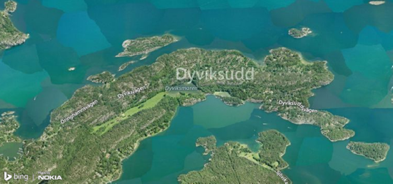 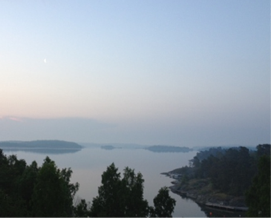 InnehållsförteckningSidan4	Styrelsens verksamhetsberättelse och presentation
 6	Dagordning ordinarie stämma Tyresö Dyviksudds Tomtägareförening7-8	Bilaga 1: Resultat- och balansräkning samt budgetförslag9	Tommy Bloms motion om hjärtstartare10	Valberedningens redogörelse samt förslagTyresö Dyviksudds TomtägarföreningTyresö Dyviksudds Båtklubb
Verksamhetsberättelse för verksamhetsåret 2015-2016Styrelsens sammansättningOrdförande		Johan LindgrenKassör		Robert SvenssonLedamöter		Rolf Stohr			Tommy Blom			Nils PlatoSuppleanter		Ron Eriksson			Leif Åkerlund			Peter BengtssonStyrelsen har under verksamhetsåret haft fem (5) sammanträden.KvartersombudenSammankallande för kvartersombuden har varit Jorma Kosunen. Kvartersombudens roll har varit föremål för diskussion under året, men styrelsen ser egentligen inte att de problem som identifierats med kvartersombudens roll beror på själva beskrivningen. Kommunikationen är däremot central, varför styrelsen framöver önskar ha en förbättrad sådan med kvartersombuden.Midsommarfirandet2015 års firande var som alla år fint arrangerat och mycket lyckat – stort tack till alla som hjälpte till! I år är Tommy Blom (ctb@telia.com) sammankallande för gruppen som arrangerar firandet, så alla som vill hjälpa till uppmanas kontakta Tommy. Information kommer också läggas upp på hemsidan.StäddagenI år provade styrelsen att be kvartersombuden att arrangera städningen med efterföljande grillning i respektive kvarter. Tanken var att grannarna på ett bättre vis skall få tillfälle att tillsammans diskutera hur de vill ha det i sin direkta närhet. Tyvärr verkar inte budskapet ha nått ut till alla kvartersombud, men i de kvarter där det hade gjort det var arrangemanget mycket lyckat. Nästa år gör vi ett nytt försök och hoppas att informationen då skall nå alla.Samverkan med Tyresö KommunFörhoppningen var att styrelsen under året skulle kunna skriva ett svar på det slutgiltiga förslaget om kommunens framtid som densamma meddelade att man skulle framlägga under våren. I skrivande stund har dock inget sådant framlagts. Styrelsen avvaktar således i frågan. I övrigt är ståndpunkten vad som redogjordes för i svaret som finns på föreningens hemsida, under ”Verksamhet 2014”.Styrelsen har också bildat en arbetsgrupp för att bevara den grad av självbestämmande som Föreningen har över området. Detta möjliggörs av det avtal som föreningen har med kommunen. Detta löper dock ut om knappt tio år och arbetet bör initieras i tid. Arbetsgruppen består av Nils Plato, Tommy Blom, Robert Svensson samt Anette von Sydow som även vill hjälpa till, men samtliga medlemmar som är intresserade av att bidra uppmanas vara med i arbetet.GrönområdenGrillen vid Valborgsplatsen/Kappelsvikängen är uppmurad och det finns även en låda med badmintonnät i kanten av ängen. Schobers har skänkt en gräsklippare till Föreningen så att ängen kan hållas fin. Stort tack! I övrigt har arbetet fortsatt att göra området fint – använd gärna grillen och utnyttja den fina platsen! Tänk bara på att vara rädda om ytan, med sin ängssådd. Styrelsen har satt ett hänglås på bommen, så att ingen parkerar på ängen.Under detta avsnitt vill Styrelsen också kommentera en fråga som togs upp under ”övriga frågor” på förra stämman, nämligen om skyltar om P-förbud skulle sättas upp på stolpar på Föreningens område. Förslaget tillstyrktes efter utredning inte, då det skulle bli många skyltar och därtill många svårigheter med eventuell påföljd.Någonting som har diskuterats om och om igen är trädfällning på vårt område. Enligt vad som tidigare har redogjorts för, är kommunens hållning utredd, men Föreningen behöver uppenbarligen icke desto mindre en policy för detta. En arbetsgrupp vars syfte är att utarbeta en sådan har bildats. Under tiden är ordförande kontaktperson i ärenden med oklarheter som grannar och kvartersombud inte själva kan reda ut.Övergivna båtarPå stämmans uppdrag har Styrelsen sett till att genom kvartersombuden inventera de båtar som ligger vid stränderna och sedermera sätta en lapp på de som är övergivna – allt enligt vad som enligt Båtunionen och Båtskroten har rekommenderat oss. Dessa har i sin tur undersökt saken med polisen och jurister. Lapparna måste sitta på vardera båt i tre månader – därefter tillfaller de Föreningen. Problemet med att sedan bli av med dem återstår, förstås, men det är åtminstone ett steg närmare att få bort dem.Föreningens hemsidaFöreningens hemsida har blivit ett levande forum och det är Styrelsen mycket glada för! Den kompletteras med information allt eftersom – kom gärna med förslag! Besök den! Adressen är	www.dyviksudd.seoch där finns löpande information rörande Föreningen. Inloggningsuppgifter ges på stämman, eller via styrelse/kvartersombud.MedlemsregisterDiskussionerna kring register och utskick har tidigare varit livliga, men Styrelsen har nu hittat en rutin för att snabbt och gratis hålla ett uppdaterat register och det uppdateras årligen.BåtklubbenUnder året har en digitalisering av medlemsregistret liksom bryggkön initierats. Även nya avtal har skickats ut till nya fastighetsägare där man vid överlåtelsen hade missat att teckna ett sådant. Tänk på detta i förekommande fall, då avtalen är viktiga.Styrelsen tackar för det gångna året och önskar alla en trevlig sommar! Ordinarie stämma i Tyresö Dyviksudds TomtägareföreningMidsommarängen 2016-06-18DagordningÅrsmötets öppnandeVal av ordförande och sekreterare för mötetVal av två personer att jämte ordföranden justera årsmötets protokollBeslut om stämman är behörigt utlystGodkännande av dagordningStyrelsens verksamhetsberättelseRevisorernas revisionsberättelseBeviljande av ansvarsfrihetStyrelsens förslag till verksamhet och budget för kommande årFastställande av avgift för kommande årVal av styrelse och revisorer för kommande verksamhetsårOrdförandeTvå ordinarie styrelseledamöterTre styrelsesuppleanterTvå revisorerRevisorssuppleantVal av kvartersombudVal av valberedningBehandlande av motionerStämman röstar om Magnus Zetterqvists tidigare förslag att korta ned tiden för kallelse till stämman till två veckor innan från fyra – omröstning nummer tvåTommy Blom motionerar om hjärtstartare. Se bilagaÖvriga frågor – till denna punkt hänskjutnaMötets avslutandeBilagorEkonomisk översiktResultatrapport Balansrapport Tommy Bloms motion om hjärtstartare:Motion om införskaffande av hjärtstartare.För att öka tryggheten och kanske rädda liv inom tomtägarföreningens område föreslår undertecknad ­att styrelsen får i uppdrag att utreda/införskaffa hjärtstartare. På en mängd ställen i samhället finns nu hjärtstartare utplacerade så varför inte hos vår tomtägarförening.Kostnaden för en hjärtstartare är ca 12­15.000:­ Förvaringsbox med värme ca 4­5 000:­. Tänkt är, att i första hand införskaffa 2 st hjärtstartare med värmeboxar med placering på lämpliga platser, en på Dyviksuddsvägen och en på Dyviksvägen. Tillgång till el är nödvändig. Utbildning för tomtägarföreningens medlemmar kan anordnas lokalt av kunniga föreningsmedlemmar.Hemställer härmed– att stämman ger styrelsen i uppdrag att utreda/inköpa hjärtstartare medvärmebox samt finna lämpliga placeringar samt upprätta utbildningsplan.2016­05­12Tommy BlomValberedningens förslag för verksamhetsåret 2016-2017Namn			       			PositionJohan Lindgren		ordförande		återstår	1 årRobert Svensson		kassör		omval	2 årNils Plato			ledamot		återstår	1 årRolf Stohr			ledamot		”	1 årTommy Blom			ledamot		omval	2 årRon Eriksson		suppleant		omval	1 årLeif Åkerlund			suppleant		omval	1 årPeter Bengtsson		suppleant		omval	1 årLennart von Sydow		revisor		nyval	1 årDan-Åke Wallin		revisor		omval	1 årLennart Bogenkrans 		revisorsuppleant	omval	1 årValberedningens förslag till kvartersombud perioden juni 2016-2017.Kvarter 1	 Lars Andersson/Inger Höglund		omval	1 årKvarter 2	Vakant, sköts t.o.m kommande period av kvarter 1.Kvarter 3	Rolf Stohr				omval 	1 årKvarter 4	Hans-Erik Claesson			omval	1 årKvarter 5	Jorma Kosunen			omval	1 årKvarter 6	Emil Beer				omval	1 årKvarter 7	Nils Plato				omval	1 årKvarter 8	Per Lundin				omval	1 årKvarter 9	Tommy Blom	  (sammankallande)		omval	1 år ValberedningenMartin Sundberg				återstår	2 årLena Broman				omval	3 årLars Horneij					återstår	1 årTyresö-Dyviksudds TomtägarföreningTyresö-Dyviksudds TomtägarföreningTyresö-Dyviksudds BåtklubbTyresö-Dyviksudds BåtklubbTyresö-Dyviksudds BåtklubbRäkenskapsår 2015-04-01 - 2016-03-31Räkenskapsår 2015-04-01 - 2016-03-31RESULTATRAPPORTRESULTATRAPPORTRESULTATRAPPORTRESULTATRAPPORTKontoTextUTFALLFöregåendeBUDGET2015-2016år2016-2017INTÄKTERINTÄKTER3010Medlemsavg TDT  0,000,003020Medlemsavg TDB  0,000,003050Medlemsavg TDT  föregående29 500,0027 250,0032 000Kampanj för fler medlemmarKampanj för fler medlemmarKampanj för fler medlemmar3060Medlemsavg TDB  föregående8 000,009 500,0011 000Kampanj för fler medlemmarKampanj för fler medlemmarKampanj för fler medlemmar3900Övriga intäkter7 219,000,003 000LottförsäljningLottförsäljningSUMMA INTÄKTER44 719,0036 750,0046 000KOSTNADERKOSTNADER4015Avgifter SMBF, TYFAS mm-7 938,00-6 804,00-7 5004100Möten, uppvaktningar0,000,0004200Styrelsen0,000,0004210Årsmöten, sammanträden-5 000,00-5 000,00-5 0004215El-4 359,64-3 439,410Elavtal uppsagtElavtal uppsagt4220Midsommar och valborg-862,00-6 305,06-1 0004225Försäkring0,000,0004227Div, grönområden mm-3 671,01-48 901,00-15 000Grusa gångstigarGrusa gångstigar4228Städdag-4 370,74-1 878,00-4 0004230Porto-1 120,00-4 062,28-2 5004250Adm, kontorsmateriel-2 557,28-1 546,00-3 000SUMMA KOSTNADER-29 878,67-77 935,75-38 000PERIODENS RESULTAT14 840,33-41 185,758 000Tyresö-Dyviksudds TomtägarföreningTyresö-Dyviksudds TomtägarföreningTyresö-Dyviksudds BåtklubbTyresö-Dyviksudds BåtklubbRäkenskapsår 2015-04-01 - 2016-03-31Räkenskapsår 2015-04-01 - 2016-03-31BALANSRAPPORTBALANSRAPPORTKontoTextIngående 
balansPeriodenUtgående
balansTILLGÅNGARTILLGÅNGAR1010Kassa0,000,000,001020Plusgiro50 430,76-50 780,00-349,241040Bank16 426,3655 316,3371 742,691210Div fordringar0,000,000,00SUMMA TILLGÅNGAR66 857,124 536,3371 393,45SKULDER OCH EGET KAPITALSKULDER OCH EGET KAPITAL2310Div skulder1 500,00-10 304,00-8 804,002950Eget kapital65 357,1214 840,3380 197,45SUMMA SKULDER   OCH EGET KAPITAL66 857,124 536,3371 393,45